SCHOLARSHIPSINFORMATION FOR COLLEGE BOUND SENIORS & COLLEGE STUDENTS: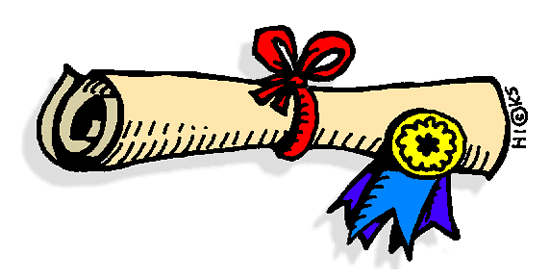 